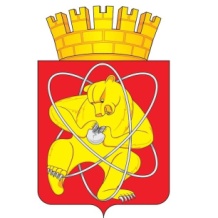 Городской округ «Закрытое административно – территориальное образование Железногорск Красноярского края»АДМИНИСТРАЦИЯ ЗАТО г. ЖЕЛЕЗНОГОРСКПОСТАНОВЛЕНИЕ28.07.2023                                                                                                                                        № 1504г. ЖелезногорскОб определении управляющей организации для управления многоквартирным домом, расположенном по адресу: Красноярский край, ЗАТО Железногорск,             п. Додоново, ул. Полевая, д. 18В соответствии со статьей 161 Жилищного кодекса Российской Федерации, постановлением Правительства Российской Федерации от 21.12.2018 № 1616 «Об утверждении Правил определения управляющей организации для управления многоквартирным домом, в отношении которого собственниками помещений в многоквартирном доме не выбран способ управления таким домом или выбранный способ управления не реализован, не определена управляющая организация, и о внесении изменений в некоторые акты Правительства Российской Федерации», в целях определения управляющей организации, включенной в перечень организаций для управления многоквартирным домом, в отношении которого собственниками помещений в многоквартирном доме не выбран способ управления таким домом или выбранный способ управления не реализован, не определена управляющая организация, руководствуясь Уставом ЗАТО Железногорск, ПОСТАНОВЛЯЮ:1. Определить общество с ограниченной ответственностью «Востком» (ООО «НАШ ЖЕЛЕЗНОГОРСКИЙ ДВОР») управляющей организацией для управления многоквартирным домом, расположенным по адресу: Красноярский край, ЗАТО Железногорск, п. Додоново, ул. Полевая, д. 18, на период до заключения договора управления многоквартирным домом по результатам открытого конкурса, но не более одного года.2. Установить перечень работ и (или) услуг по управлению многоквартирным домом, услуг и работ по содержанию и ремонту общего имущества в многоквартирном доме по адресу: Красноярский край, ЗАТО Железногорск, п. Додоново, ул. Полевая, д. 18 на период, установленный пунктом 1 настоящего постановления, согласно приложению  к настоящему постановлению.3. Установить плату за содержание жилого помещения, расположенного в многоквартирном доме по адресу: Красноярский край, ЗАТО Железногорск, п. Додоново, ул. Полевая, д. 18 на период, установленный пунктом 1 настоящего постановления, в размере 59,47 руб./кв.м. за один квадратный метр общей площади жилого помещения в месяц.4. Предоставление коммунальных услуг по отоплению, холодному и горячему водоснабжению собственникам и пользователям помещений в многоквартирном доме в период управления управляющей организацией ООО «НАШ ЖЕЛЕЗНОГОРСКИЙ ДВОР» осуществляется ресурсоснабжающей организацией ООО «КРАСЭКО-ЭЛЕКТРО», в соответствии с подпунктом «б» пункта 17 Правил предоставления коммунальных услуг собственникам и пользователям помещений в многоквартирных домах и жилых домов, утвержденных постановлением Правительства Российской Федерации от 06.05.2011 № 354 «О предоставлении коммунальных услуг собственникам и пользователям помещений в многоквартирных домах и жилых домов».5. Управлению городского хозяйства Администрации ЗАТО г. Железногорск (Т.В. Синкина) в течение пяти рабочих дней со дня принятия настоящего постановления уведомить всех собственников помещений  многоквартирного дома, расположенного по адресу: Красноярский край, ЗАТО Железногорск, п. Додоново, ул. Полевая, д. 18, об определении управляющей организации для управления многоквартирным домом ООО «НАШ ЖЕЛЕЗНОГОРСКИЙ ДВОР», об условиях договора управления многоквартирным домом, об условиях прекращения действия договора управления многоквартирным домом путем размещения информации в общедоступных местах помещений общего пользования указанного многоквартирного дома.6. Управлению внутреннего контроля Администрации ЗАТО                      г. Железногорск (В.Г. Винокурова) довести настоящее постановление до сведения населения через газету «Город и горожане».7. Отделу общественных связей Администрации ЗАТО г. Железногорск (И.С. Архипова) разместить настоящее постановление на официальном сайте Администрации ЗАТО г. Железногорск в информационно-телекоммуникационной сети «Интернет».8. Контроль над исполнением настоящего постановления возложить на первого заместителя Главы ЗАТО г. Железногорск по жилищно-коммунальному хозяйству Р.И. Вычужанина.9. Настоящее постановление вступает в силу после его официального опубликования.Глава ЗАТО г. Железногорск                                                            Д.М. ЧернятинПриложение к постановлению Администрации ЗАТО г. Железногорск от  28.07.2023 № 1504ПЕРЕЧЕНЬработ и (или) услуг по управлению многоквартирным домом, услуг и работ по содержанию и ремонту общего имущества  в многоквартирном доме по адресу: Красноярский край,  ЗАТО Железногорск, п. Додоново,  ул. Полевая, д. № 18№ п/п№ п/п№ п/пНаименование работ и услугПериодичностьОбъем работ и услугТребования к качеству работ и услугI. Работы, необходимые для надлежащего содержания несущих конструкций  и ненесущих конструкцийI. Работы, необходимые для надлежащего содержания несущих конструкций  и ненесущих конструкцийI. Работы, необходимые для надлежащего содержания несущих конструкций  и ненесущих конструкцийI. Работы, необходимые для надлежащего содержания несущих конструкций  и ненесущих конструкцийI. Работы, необходимые для надлежащего содержания несущих конструкций  и ненесущих конструкцийI. Работы, необходимые для надлежащего содержания несущих конструкций  и ненесущих конструкцийI. Работы, необходимые для надлежащего содержания несущих конструкций  и ненесущих конструкций1.11.1Осмотр кровли с проверкой состояния слуховых оконОсмотр кровли с проверкой состояния слуховых окон4 раза в год и  по жалобам на протекание с кровли. При выявлении нарушений, приводящих к протечкам - незамедлительное их устранение.453,6 кв.м. кровлиПри обнаружении течи – устранение неисправности незамедлительное1.21.2Осмотр чердачных помещенийОсмотр чердачных помещений4 раза в год378,2 кв.м. чердакаОтсутствие затекания, теплоизоляция не нарушена 1.31.3Очистка чердаков от мусораОчистка чердаков от мусора4 раза в год378,2 кв.м. чердакаОтсутствие мусора на чердаке1.41.4Удаление с канализационных стояков снега и наледиУдаление с канализационных стояков снега и наледи2 раза в год8 шт.Отсутствие куржаков1.51.5Удаление с крыш снега и наледиУдаление с крыш снега и наледи2 раза в год453,6 кв.м. кровлиОчистку кровли производить при накоплении снега слоем более 30 см1.6.1.6.Укрепление коробок чердачных люковУкрепление коробок чердачных люков1 раз, по мере необходимости2 шт.Безопасный проход в чердачное помещение1.7.1.7.Мелкий ремонт кровли (до 1,5 м²)Мелкий ремонт кровли (до 1,5 м²)1 раз, по мере необходимости4 кв.м. кровлиОтсутствие затекания1.81.8Осмотр фундаментов, стен, фасадов, перекрытий, осмотр внутренней отделки стенОсмотр фундаментов, стен, фасадов, перекрытий, осмотр внутренней отделки стен2 раза в год528,1 кв.м. площади многоквартирного дома Фиксация выявленных нарушений1.91.9Мелкий ремонт козырькаМелкий ремонт козырька2 раза в год2 шт.Отсутствие повреждений1.101.10Мелкий ремонт перилМелкий ремонт перил1 раз 20, 4 м.п.Отсутствие повреждений1.111.11Очистка надподъездных козырьков от мусораОчистка надподъездных козырьков от мусора6 раз в год2 шт.Отсутствие мусора1.121.12Осмотр оконных и дверных заполненийОсмотр оконных и дверных заполнений48 раз528,1 кв.м. площади многоквартирного домаФиксация выявленных нарушений1.131.13Установка (снятие) пружин на входные двериУстановка (снятие) пружин на входные двери1 раз4 шт.Восстановление теплового контура1.141.14Замена разбитых стеколЗамена разбитых стекол2 раза2 кв.м.Отсутствие повреждений, восстановление теплового контура1.151.15Мелкий ремонт дверных заполненийМелкий ремонт дверных заполнений2 раза4 шт.Отсутствие повреждений1.161.16Мелкий ремонт оконных заполненийМелкий ремонт оконных заполнений2 раза2 шт.Отсутствие повреждений1.171.17Осмотр внутренней отделкиОсмотр внутренней отделки2 раза271,2Фиксация выявленных нарушений1.181.18Осмотр системы вентиляцииОсмотр системы вентиляции2 раза в год528,1 кв.м. площади многоквартирного домаФиксация выявленных нарушений1.191.19Проверка наличия тягиПроверка наличия тяги12 раза в год15 местаНаличие тяги, при ее отсутствии - прочистка1.201.20Устранение засоров системы вентиляцииУстранение засоров системы вентиляции2 раза в год8 местаНаличие тяги, при ее отсутствии - прочистка1.211.21Профилактическая смазка деталей, поворотных соединений, петельПрофилактическая смазка деталей, поворотных соединений, петель1 раз2 шт.Отсутствие нарушений поворотных деталей, петельII. Работы, необходимые для надлежащего содержания оборудования и систем инженерно-технического обеспечения, входящих в состав общего имуществаII. Работы, необходимые для надлежащего содержания оборудования и систем инженерно-технического обеспечения, входящих в состав общего имуществаII. Работы, необходимые для надлежащего содержания оборудования и систем инженерно-технического обеспечения, входящих в состав общего имуществаII. Работы, необходимые для надлежащего содержания оборудования и систем инженерно-технического обеспечения, входящих в состав общего имуществаII. Работы, необходимые для надлежащего содержания оборудования и систем инженерно-технического обеспечения, входящих в состав общего имуществаII. Работы, необходимые для надлежащего содержания оборудования и систем инженерно-технического обеспечения, входящих в состав общего имуществаII. Работы, необходимые для надлежащего содержания оборудования и систем инженерно-технического обеспечения, входящих в состав общего имуществаОбщие работы, выполняемые для надлежащего содержания систем водоснабжения (холодного и горячего), отопления и отведения сточных вод (водоотведения)Общие работы, выполняемые для надлежащего содержания систем водоснабжения (холодного и горячего), отопления и отведения сточных вод (водоотведения)Общие работы, выполняемые для надлежащего содержания систем водоснабжения (холодного и горячего), отопления и отведения сточных вод (водоотведения)Общие работы, выполняемые для надлежащего содержания систем водоснабжения (холодного и горячего), отопления и отведения сточных вод (водоотведения)Общие работы, выполняемые для надлежащего содержания систем водоснабжения (холодного и горячего), отопления и отведения сточных вод (водоотведения)Общие работы, выполняемые для надлежащего содержания систем водоснабжения (холодного и горячего), отопления и отведения сточных вод (водоотведения)Общие работы, выполняемые для надлежащего содержания систем водоснабжения (холодного и горячего), отопления и отведения сточных вод (водоотведения)2.1Плановая ревизия вентилей ХВСПлановая ревизия вентилей ХВСПлановая ревизия вентилей ХВС1 раз в год1 шт.Отсутствие нарушений системы2.2ППР помещений (квартир)ППР помещений (квартир)ППР помещений (квартир)1 раз в год15 шт.Отсутствие нарушений системы2.3Замена вентилей ХВСЗамена вентилей ХВСЗамена вентилей ХВС1 раз в год1 шт.Отсутствие нарушений системы2.4Плановая ревизия задвижек ХВСПлановая ревизия задвижек ХВСПлановая ревизия задвижек ХВС1 раз в год1 шт.Отсутствие нарушений системы2.5Плановая ревизия задвижек ГВСПлановая ревизия задвижек ГВСПлановая ревизия задвижек ГВС1 раз в год1 шт.Отсутствие нарушений системы2.6Плановая ревизия вентилей ГВСПлановая ревизия вентилей ГВСПлановая ревизия вентилей ГВС1 раз в год1 шт.Отсутствие нарушений системы2.7Замена вентилей ГВСЗамена вентилей ГВСЗамена вентилей ГВС1 раз в год1 шт.Отсутствие нарушений системыРаботы, выполняемые в целях надлежащего содержания системы теплоснабженияРаботы, выполняемые в целях надлежащего содержания системы теплоснабженияРаботы, выполняемые в целях надлежащего содержания системы теплоснабженияРаботы, выполняемые в целях надлежащего содержания системы теплоснабженияРаботы, выполняемые в целях надлежащего содержания системы теплоснабженияРаботы, выполняемые в целях надлежащего содержания системы теплоснабженияРаботы, выполняемые в целях надлежащего содержания системы теплоснабжения2.82.8Плановая ревизия вентилей отопленияПлановая ревизия вентилей отопления12 раза в год2 шт.Отсутствие нарушений системы2.92.9Промывка системы отопления зданияПромывка системы отопления здания1 раз в год2790 м.куб.Проводится при подготовке к отопительному сезону. При выявлении течи – устранение неисправности в течение суток2.102.10Гидравлическое испытание системы центрального отопленияГидравлическое испытание системы центрального отопления1 раз в год140 м.п.Проводится при подготовке к отопительному сезону. При выявлении течи – устранение неисправности в течение суток2.112.11Ликвидация воздушных пробок в системе отопленияЛиквидация воздушных пробок в системе отопления2 раза в год4 шт.Отсутствие нарушений системы2.122.12Плановая ревизия задвижек  отопленияПлановая ревизия задвижек  отопления1 раз в год2 шт.Отсутствие нарушений системы2.132.13Прочистка грязевиков и фильтровПрочистка грязевиков и фильтров1 раз в год1 шт.Отсутствие нарушений системы2.142.14Замена вентилей системы отопленияЗамена вентилей системы отопления1 раз в год2 шт.Отсутствие нарушений системыРаботы, выполняемые в целях надлежащего содержания  электрооборудованияРаботы, выполняемые в целях надлежащего содержания  электрооборудованияРаботы, выполняемые в целях надлежащего содержания  электрооборудованияРаботы, выполняемые в целях надлежащего содержания  электрооборудованияРаботы, выполняемые в целях надлежащего содержания  электрооборудованияРаботы, выполняемые в целях надлежащего содержания  электрооборудованияРаботы, выполняемые в целях надлежащего содержания  электрооборудования2.152.15Осмотр линий электрических сетей, арматуры и электрооборудованияОсмотр линий электрических сетей, арматуры и электрооборудования12 раз2790 м.куб.Фиксация выявленных нарушений2.162.16ППР поэтажных щитовППР поэтажных щитов2 раза в год4 шт.Фиксация выявленных нарушений2.172.17Замена светильниковЗамена светильников2 раза в год6 шт.Отсутствие нарушений электроосвещения2.182.18Замена ламп внутреннего освещения: накаливанияЗамена ламп внутреннего освещения: накаливания1 раз в год6 шт.Отсутствие нарушений электроосвещения2.192.19ППР вводно-распределительного устройстваППР вводно-распределительного устройства1 раз в год1 шт.Сопротивление изоляции должно быть не менее значений, приведенных в табл. 1.8.1. "Правила устройства электроустановок (ПУЭ)III. Работы и услуги по содержанию иного общего имуществаIII. Работы и услуги по содержанию иного общего имуществаIII. Работы и услуги по содержанию иного общего имуществаIII. Работы и услуги по содержанию иного общего имуществаIII. Работы и услуги по содержанию иного общего имуществаIII. Работы и услуги по содержанию иного общего имуществаIII. Работы и услуги по содержанию иного общего имуществаРаботы по содержанию земельного участка, на котором расположен многоквартирный дом, с элементами озеленения и благоустройства, в холодный период годаРаботы по содержанию земельного участка, на котором расположен многоквартирный дом, с элементами озеленения и благоустройства, в холодный период годаРаботы по содержанию земельного участка, на котором расположен многоквартирный дом, с элементами озеленения и благоустройства, в холодный период годаРаботы по содержанию земельного участка, на котором расположен многоквартирный дом, с элементами озеленения и благоустройства, в холодный период годаРаботы по содержанию земельного участка, на котором расположен многоквартирный дом, с элементами озеленения и благоустройства, в холодный период годаРаботы по содержанию земельного участка, на котором расположен многоквартирный дом, с элементами озеленения и благоустройства, в холодный период годаРаботы по содержанию земельного участка, на котором расположен многоквартирный дом, с элементами озеленения и благоустройства, в холодный период года3.13.1Очистка территории от наледи и льдаОчистка территории от наледи и льда24 раза278 кв.м.При возникновении скользкости обработка пескосоляной смесью должна производиться по норме 0,2-0,3 кг/м при помощи распределителей. Размягченные после обработки льдообразования должны быть сдвинуты или сметены плужно-щеточными снегоочистителями, не допуская их попадания на открытый грунт, под деревья или на газоны3.2.3.2.Уборка территорий с асфальтовым, гравийным покрытием в зимнее времяУборка территорий с асфальтовым, гравийным покрытием в зимнее время99 раз278 кв.м.Снег допускается складировать на газонах и на свободных территориях при обеспечении сохранения зеленых насаждений3.3.3.3.Посыпка территории противогололедными материаламиПосыпка территории противогололедными материалами24 раза278 кв.м.Обеспечение безопасности при прохождении3.4.3.4.Подсыпка противогололедными смесямиПодсыпка противогололедными смесями6 раз15 кв.м.Обеспечение безопасности при прохождении3.53.5Механизированная уборка придомовой территорииМеханизированная уборка придомовой территории2 раза278 кв.м.Обеспечение безопасного движения, отсутствие колеиРаботы по содержанию придомовой территории в теплый период годаРаботы по содержанию придомовой территории в теплый период годаРаботы по содержанию придомовой территории в теплый период годаРаботы по содержанию придомовой территории в теплый период годаРаботы по содержанию придомовой территории в теплый период годаРаботы по содержанию придомовой территории в теплый период годаРаботы по содержанию придомовой территории в теплый период года3.63.6Уборка газоновУборка газонов12  раз930 кв.м.После уборки на территории должно быть отсутствие мусора3.73.7Уборка газонов в период осыпания листвы и таяния снегаУборка газонов в период осыпания листвы и таяния снега2 раза930 кв.м.Отсутствие листвы на газоне3.83.8Уборка территорий с асфальтовым, гравийным  покрытием в летнее времяУборка территорий с асфальтовым, гравийным  покрытием в летнее время149 раз278 кв.м.После уборки на территории должно быть отсутствие мусора. После сезонного выкашивания газонов высота травы не должна превышать 10 см3.93.9Стрижка газоновСтрижка газонов3 раза930 кв.м.После сезонного выкашивания газонов высота травы не должна превышать 10 см3.103.10Устройство клумбУстройство клумб1 раз2 кв.м.Наличие цветника3.113.11Уход за цветниками: прополка, рыхление, очистка засохших ветвейУход за цветниками: прополка, рыхление, очистка засохших ветвей4 раза2 кв.м.Отсутствие сорняков3.123.12Осмотр объектов благоустройства (дороги, пешеходные дорожки, зел. насаждения)Осмотр объектов благоустройства (дороги, пешеходные дорожки, зел. насаждения)3 раза1208 кв.м.Фиксация нарушенийРаботы по содержанию помещений, входящих в состав общего имуществаРаботы по содержанию помещений, входящих в состав общего имуществаРаботы по содержанию помещений, входящих в состав общего имуществаРаботы по содержанию помещений, входящих в состав общего имуществаРаботы по содержанию помещений, входящих в состав общего имуществаРаботы по содержанию помещений, входящих в состав общего имуществаРаботы по содержанию помещений, входящих в состав общего имущества3.133.13Генеральная уборка подъездаГенеральная уборка подъезда2 раза 50,6 м.кв.Отсутствие загрязнений после уборки3.143.14Влажное подметание лестничных площадок и маршей нижних трех этажейВлажное подметание лестничных площадок и маршей нижних трех этажей249 раз50,6 м.кв.Отсутствие загрязнений после уборки3.153.15Мытье лестничных площадок и маршей нижних трех этажейМытье лестничных площадок и маршей нижних трех этажей249 раз50,6 м.кв.Отсутствие загрязнений после уборкиIV. Дератизация и дезинсекцияIV. Дератизация и дезинсекцияIV. Дератизация и дезинсекцияIV. Дератизация и дезинсекцияIV. Дератизация и дезинсекцияIV. Дератизация и дезинсекцияIV. Дератизация и дезинсекция4.1Дезинсекция зданияДезинсекция зданияДезинсекция здания1 раз378,2 кв.м. чердакаОтсутствие грызунов на объекте в течение не менее трех месяцев со дня проведения дератизации, при условии обеспечения защиты объекта от проникновения грызунов4.2.Дератизация зданияДератизация зданияДератизация здания1 раз378,2 кв.м. чердакаУничтожение членистоногихV. Обеспечение устранения аварийV. Обеспечение устранения аварийV. Обеспечение устранения аварийV. Обеспечение устранения аварийV. Обеспечение устранения аварийV. Обеспечение устранения аварийV. Обеспечение устранения аварий5.1Обеспечение устранения аварий на системах отопления, горячего и холодного водоснабжения, отведения сточных вод (водоотведения), электроснабженияОбеспечение устранения аварий на системах отопления, горячего и холодного водоснабжения, отведения сточных вод (водоотведения), электроснабженияОбеспечение устранения аварий на системах отопления, горячего и холодного водоснабжения, отведения сточных вод (водоотведения), электроснабженияВ соответствии с приложением 1 к Правилам предоставления коммунальных услуг собственникам и пользователям помещений в многоквартирных домах, утвержденных Постановлением Правительства РФ от 06.05.2011 № 354528,1 кв.м. площади многоквартирного домаАварийные заявки, связанные с обеспечением безопасности проживания, устраняются в срочном порядкеVI. Управление МКДVI. Управление МКДVI. Управление МКДVI. Управление МКДVI. Управление МКДVI. Управление МКДVI. Управление МКД6.1Управление МКДУправление МКДУправление МКДВ течение года528,1 кв.м. площади многоквартирного домаПредоставление услуг  соответствующие стандартам управления многоквартирным домом, установленным Постановлением  Правительства РФ от 15.05.2013 N 416